Неделя № 36, с 25.05-29.05.2020г. Тема: Скоро лето.Дата: вторник 26.05.2020г.Цель: Дать детям представления о сезонных изменениях в природе; о том, какие растения растут в природе, в нашем крае. Показать всю красоту и разнообразие этого царства.   Утренняя гимнастика.http://dou8.edu-nv.ru/svedeniya-ob-obrazovatelnoj-organizatsii/938-dokumenty/6328-stranichka-instruktora-po-sportuОД. Формирование элементарных математических представлений. Тема:   «Повторение материала».Цель: Закреплять знание цифр в пределах 5, умение ориентироваться в пространстве.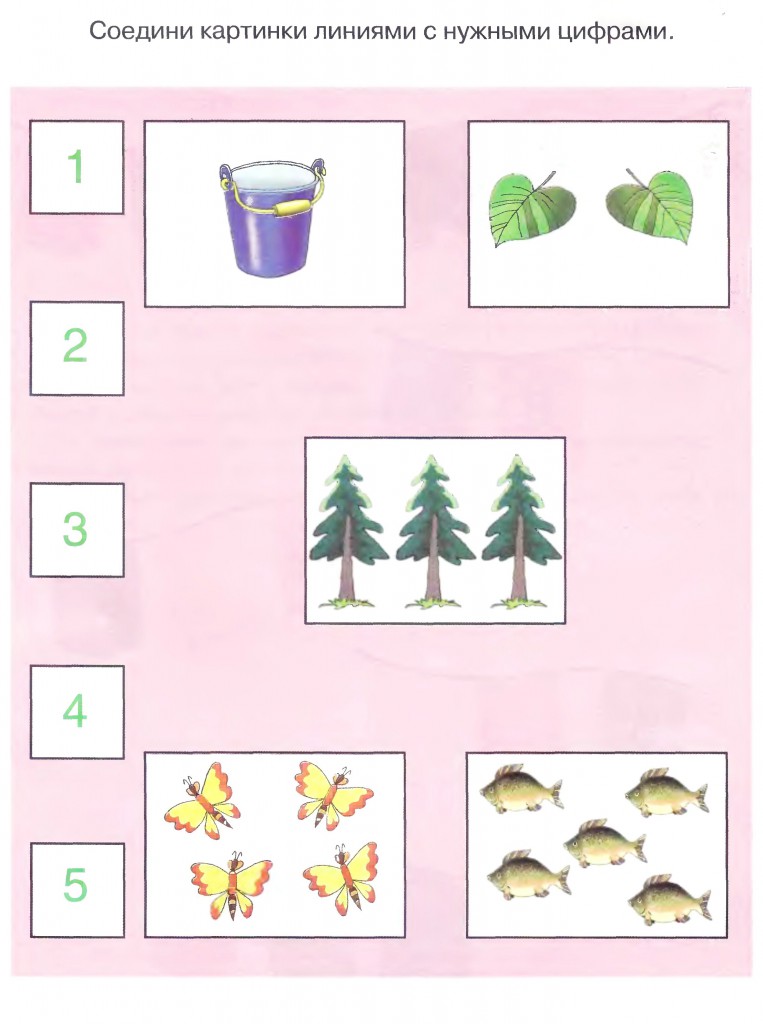 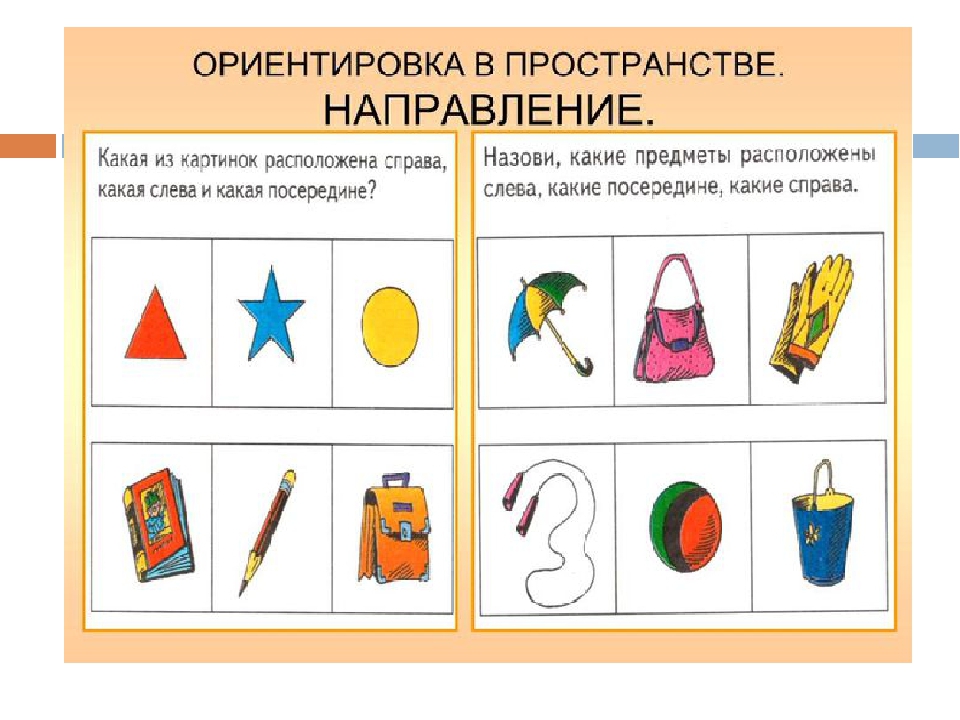 ОД. Музыкальное развитие.http://dou8.edu-nv.ru/svedeniya-ob-obrazovatelnoj-organizatsii/938-dokumenty/6329-stranichka-muzykalnogo-rukovoditelyaДОД. Каляка-маляка. Тема: «Осминожки».https://www.youtube.com/watch?time_continue=501&v=tV2xD57fUtg&feature=emb_logo